Evaluation Rubric Judges will utilize the following rubric to evaluate submissions. REFLECTIVE ESSAY TO PRIZE COMMITTEE (25 POINTS) 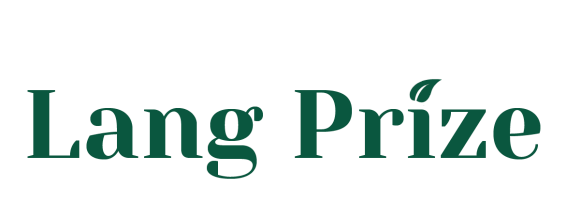 RESEARCH PAPER OR CREATIVE PROJECT (10 POINTS) BIBLIOGRAPHY (10 POINTS) SUPPORTING LETTER (5 POINTS) 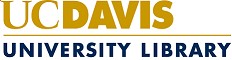 Accomplished (18-25) Proficient / Competent (9-17) Developing (0-8) Search strategies are appropriate and well described, for example:  Identifying types of information needed Use of various research tools & sources used appropriate to the inquiry Persistence & initiative in gaining access to sources Use of flexible & creative search terms & strategies Adjustments to search strategies in response to success/failure Articulation & utilization of specific investigative techniques unique to the discipline Search strategies are described generally, for example: Identifying standard finding aids & services, but omitting other appropriate resources Describing minimal or misguided efforts to optimize search terms Failing to address challenges, information gaps or responses to failed searches Revealing an over-reliance of materials available on campus Not utilizing investigative methods appropriate to the discipline Search strategies omitted or very general, for example: Not including evidence of appropriate resources or search strategies  Not identifying appropriate finding aids or tools for the given context Not including clear methodology for gathering discipline-specific information Displays clear criteria for evaluation of sources selected, including all of the following: Relevance Authority/credibility Scope/coverage Accuracy Currency Particular viewpoints Criteria for evaluation of selected sources incomplete or unclear Does not identify criteria for evaluation of selected sources Demonstrates a good awareness of diverse viewpoints/influences Demonstrates a limited awareness of other viewpoints/influences Does not demonstrate an awareness of other viewpoints/influences  Distinguishes own original contribution from that of others  Identifies own ideas, but doesn’t distinguish them from those of others Does not evaluate own ideas or those encountered in the scholarship Accomplished (8-10) Proficient / Competent (4-7) Developing (0-3) Well-written or well presented, clearly identifying convergence of evidence and argument  Writing or presentation occasionally lacks clarity or emphasis Poorly written or presented Sources used appropriately in support of argument/thesis  Some claims or assertions lack references Unsupported claims or assertions Numerical data or primary sources contextualized and used appropriately  Quotes or data occasionally inappropriately used or poorly integrated into argument Quotes or data not used appropriately, e.g. primary data obtained from secondary sources Quotes and acquired ideas well selected and integrated into applicant’s argument Quotes or acquired ideas generally used appropriately, but could be better selected or synthesized for conciseness/originality.   Poor selection of quotes (e.g. from sources that do not support applicant’s argument or address point) or heavy reliance on quotes instead of synthesizing material Accomplished (8-10) Proficient / Competent (4-7) Developing (0-3) Appropriately uses sources that display a rich diversity of content, provenance and/or format Uses a range of sources appropriate to the topic Relies on too few sources Sources display the ability to dig beneath the surface of information in the search for relevant material Sources meet assignment requirements, but may lack breadth, rigor or relevance Unclear why some sources were selected Citations are accurate, complete and standardized (a few formatting errors can be forgiven) Some citations are incomplete or unstandardized Many citations are incomplete (lacking sufficient information to locate the source cited) or unstandardized (lacking a consistent style) Accomplished (4-5) Proficient / Competent (2-3) Developing (0-1) Explains how project addresses significant questions within the discipline & clearly articulates the stakes Indicates that argument has some originality, but generally takes a familiar path, OR that the argument is original but stakes are low Points to little or no originality in topic / approach or indicates that the question is no or low stakes Discusses and affirms the appropriateness of argumentation, methods, and sources selected Provides limited information about the appropriateness of argumentation, methods, and sources used Does not discuss, or expresses doubt about, the appropriateness of argumentation, methods, and sources used 